Formular 13IZJAVAO projektima finansiranih iz javnih izvora za finansiranje u 2022 godiniIzjavljujemo da naša organizacija:  (navedite naziv NVO)Unesite znak “X” u delu izjave koja je adekvatna vama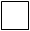 Dobili smo finansijsku podršku za svoje projekte iz javnih izvora u godinama 2022/2023, na osnovu javnih poziva vladinih organa, opština, drugih javnih institucija, EU fondova ili drugih domaćih ili međunarodnih fondova U procesu smo implementacije projekata iz javnih izvora finansiranja, i istovremeno ispunjavamo svoje ugovorene obavezeDobili smo finansijsku podršku za svoje projekte iz javnih izvora u godinama 2022/2023, na osnovu javnih poziva vladinih organa, opština, drugih javnih institucija, EU fondova ili drugih domaćih ili međunarodnih fondova U procesu smo implementacije projekata iz javnih izvora finansiranja, i istovremeno ispunjavamo svoje ugovorene obavezeIspunili smo sve ugovorene obaveze za finansijsku podršku primljenu od donatora i drugih davaoca javne finansijske podrške Nismo ispunili sve ugovorene obaveze iz finansijske podrške primljene od donatora i drugih davaoca javne finansijske podrške ______________________________________________________________________Navedite razloge zašto vaša NVO nije uspela da ispuni ugovorne obaveze Mesto i datum:Ime i potpis autorizovanog predstavnika